«Путешествие в страну Математика»Цель: развитие познавательного интереса, интеллекта воспитанников, расширение знаний и воспитание стремления к их непрерывному совершенствованию, формирование чувства солидарности и здорового соперничества.Оборудование: листочки с карандашами для каждого участника, карточки с заданиями, светофоры с кружками, счетные палочки, портреты: Льва Николаевича Толстого, Михаила Васильевича Ломоносова и Александра Сергеевича Пушкина.Воспитатель: Выдающийся французский ученый XVII века Блез Паскаль писал: «Предмет математики столь серьёзен, что не следует упускать ни одной возможности сделать его более занимательным».В нашей викторине участвуют две команды, в каждой команде по 4 участника,  и им заранее было дано задание придумать название и приветствие, сейчас мы с ними познакомимся: Первая команда: Мы команда «Круг»(1-ый ребенок)                            Знает север, знает юг,                                                        Что сильна команда «Круг». (2 -ой ребенок)                         Пифагора мы моложе,                                                      Но не лыком шиты тоже,                                                      Посмотри вокруг.  (3-ий ребенок)                         Мы не зря зовемся «Кругом».                                                      Стойкие. И друг за друга                                                      Мы сумеем постоять,                                                      Будем отвечать на «пять».(4-ый ребенок)                          Думать, мыслить, не зевать,                                                     Быстро всё в уме считать,                                                     Ясно всем без лишних слов,                                                    Темных нет у нас углов.Вторая  команда:  Мы команда «Квадрат»(1-ый ребенок)                       Присмотритесь-ка к квадрату                                                        Он здоровый, тороватый,                                                        Он надежнее, чем друг,                                                        Чем уж слишком круглый круг. (2 -ой ребенок)                         Каждый может быть свидетель,                                                      Что в нем дышит добродетель. (3-ий ребенок)                          В нем четыре стороны.                                                       И все стороны равны.(4-ый ребенок)                          Честен каждой он чертой,                                                       Каждый угол в нем прямой.                                                       Мы считаем: каждый рад,                                                       Что на свете есть квадрат!Воспитатель: Вот и представились наши команды. Мы начинаем.Сегодня мы с вами отправляемся в путешествие по математическим станциям, где вы будете решать сложные примеры и «веселые» задачи, а еще вас ждут загадки, сюрпризы и приятные неожиданности.  Мы постараемся доказать, что математику не зря называют «царицей наук», что ей больше, чем какой-либо другой науке свойственны красота, гармония, изящество и точность.Первая станция «Игровая». Заблудились буквы. Нужно поставить буквы в правильном порядке, чтобы получились математические термины. Ребятам каждой команды раздаются карточки с заданиями.1 –ой команде:Я Р П А М Я                                                    (ПРЯМАЯ), Т А Е М К И Т А М А                                    (МАТЕМАТИКА),Л Т Р О Ь К И Е Н У                                      (ТРЕУГОЛЬНИК), О К Ч Т А                                                        (ТОЧКА),Р Д В А К Т А                                                 (КВАДРАТ),У С Н С И                                                       (СИНУС),С О Н У К И С                                               (КОСИНУС),А П И Я Ц Р Т Е                                            (ТРАПЕЦИЯ),Н Е Т Е Ь П С                                                (СТЕПЕНЬ),Е Б Л А Г А Р                                                (АЛГЕБРА).2 –ой команде:Я М Е Т Р О Г И Е                                       (ГЕОМЕТРИЯ),С Е Н Г Н А Т                                              (ТАНГЕНС),Р Ь Н Е О К                                                  (КОРЕНЬ),Л И Е Т Ь С И Л Ч                                      (ЧИСЛИТЕЛЬ),Н Е А З Н Е М Т Ь А Л                              (ЗНАМЕНАТЕЛЬ),Ф И О Л Г А Р М                                        (ЛОГАРИФМ),К И Н Ь Л О Г У О М Я Р П                      (ПРЯМОУГОЛЬНИК),С Ю П Л                                                      (ПЛЮС),К Й Н А Е И Л                                           (ЛИНЕЙКА),К Р У Ь Л И Ц                                            (ЦИРКУЛЬ).Станция «Угадай-ка».За каждую решенную задачу присуждается 2 очка. 1 –ой команде:- Зина и Вера имеют фамилии Орлова и Скворцова. Какую фамилию имеет каждая девочка, если известно, что  Зина моложе на два года Орловой. (Зина Скворцова.)- Из города А в город В самолет летит 80 мин, а обратно 1ч 20 мин. Почему? (80 мин = 1 ч 20 мин.)- Какой знак нужно поставить между числами 5 и 6, чтобы получилось число больше 5, но меньше 6? (запятую, получится 5,6.) 2 –ой команде:-Трое едят, двое молчат. Сколько  всего человек сидит за столом? (Трое, из них только один разговаривает.)- Пара лошадей пробежала 40 км. Сколько пробежала одна лошадь? (40 км.)- На какое число нужно разделить 2, чтобы получилось 4? (на ½.)Воспитатель: пока жюри подсчитывают баллы, мы немного отдохнем и посмотрим сценку.Среднее арифметическое (сценка)Девочка - Петросова Маргарита.Мальчик – Гуляев Кирилл.Стоит   мальчик в задумчивости.Девочка (входя): Кирилл, о чем ты задумался?Мальчик: Знаешь, о чем я думаю? Среднее арифметическое – гениальное изобретение математиков. Смотри, мы с тобой неразлучные друзья, все делим пополам,  хорошее и плохое. Возьмем, например, оценки, которые получили сегодня по математике. Ты получила «5», а  я «1». Складываем, делим пополам, по тройке получили оба. Видишь, как здорово. И отец меня не накажет. Да здравствует среднее арифметическое!Девочка: Но  ты даже не спросил, устраивает ли это меня?Мальчик: Подожди, не перебивай, это еще не все. Ты пришла в школу за 15 минут до урока, а я на 15 минут опоздал. Складываем, делим пополам – среднее арифметическое!Девочка: Ты же гений! (в сторону): Ну, я тебя проучу. (Кириллу): Слушай, ты хотел купить кроссовки на физкультуру? Давай деньги, я сбегаю в магазин в знак признательности за твою гениальность, а ты пока порешай задачки со своим арифметическим. (Уходит.)Мальчик: Вот здорово! Хоть учитель по физкультуре не будет меня завтра ругать. (Делает несколько гимнастических упражнений.)Девочка (входит с пакетом): Видишь, как я быстро. Я тебе кроссовки купила, не что-нибудь!Мальчик (с нетерпением): Давай быстрее. (Раскрывает пакет, с удивлением разглядывает: один кроссовок большой, а другой – маленький.) Что это?Девочка: Ты ее спрашиваешь? Это твои кроссовки. Один 30-го размера. А другой -44-го. Складываем, делим пополам, получаем твой размер – 37-й. Да здравствует среднее арифметическое!Воспитатель: Ну а мы переходим к следующей станции, которая называется: «Светофор». Задачи написаны на разноцветных кружках, которые соответствуют числу очков за задачу. Если задача на красном кружке, то за нее начисляется 6 очков, на желтом – 4 очка, на зеленом – 2 очка.  Каждой команде раздаются  светофоры с заданиями на кружках. Задачи на 2 очка:1)Исправьте ошибку: VI-IV=IX.Ответ: V+IV= IX или  VI+IV=X.2) На столе лежат 3 палочки. Добавьте к ним еще 2, чтобы получилось восемь.Ответ: III → VIII.Задачи на 4 очка:Вычеркните буквы А, В, Г и получите математическое понятие.АПГРГВАОВПВГАОРАВГЦВГИАГЯВГА(Ответ: пропорция.)АГЦВАГИВГВАРАГГКВАГАУГВАЛВЬА(Ответ: циркуль.)Задачи на 6 очков:Заметить закономерность в рядах чисел и записать в каждую строчку по два следующих числа:5, 10, 15, 20, 25, …9, 12, 15, 18, 21, …           8, 8, 6, 6, 4, 4, …3, 7, 11, 15, 19, 23, …9, 1, 7, 1, 5, 1, …4, 5, 8, 9, 12, 13, …Воспитатель:  Перед вами портреты великих людей: Льва Николаевича Толстого, Михаила Васильевича Ломоносова и Александра Сергеевича Пушкина.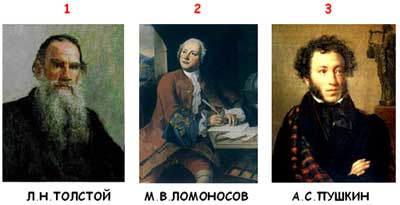 1) Кто из них является автором учебника для детей под названием «Арифметика»?Ответ: № 1. Л.Н.Толстой(Великий русский писатель Лев Николаевич Толстой проявлял особый интерес к математике и её преподаванию, много лет преподавал начала математики в основанной им же Яснополянской школе и написал оригинальный учебник «Арифметики».)2) С кем из них произошёл следующий случай:«… На камзоле продрались локти. Повстречавший его придворный щёголь ехидно заметил по этому поводу: – Учёность выглядывает оттуда …— Нисколько, сударь, – немедленно ответил он, – глупость заглядывает туда!»Ответ:  № 2. М.В.Ломоносов3) Кому принадлежат слова: «Вдохновение нужно в геометрии, как и в поэзии»?Ответ:  № 3. А.С.Пушкин4) Кому из этих людей принадлежат следующие слова: «Математику уже затем учить следует, что она ум в порядок приводит»?Ответ:  № 2. М.В.Ломоносов5) По чьему проекту в 1755 году был организован Московский университет, носящий ныне его имя?Ответ:  № 2. М.В.ЛомоносовВоспитатель: Игра с болельщиками«Аукцион пословиц и поговорок»Внимание, болельщики! Пока подсчитываются очки, которые набрали участники, проведем аукцион пословиц и поговорок, в которых присутствуют числа. Побеждает тот, кто последним назовет пословицу или поговорку…(победителю вручается медаль).Одна голова хорошо, а две - лучше. Один в поле не воин.Одна рука узла не вяжет.Хвастуну цена – три копейки.У семи нянек дитя без глазу.Семь раз отмерь – один отрежь.На седьмом небе от счастья.Семеро одного не ждут.Лук от семи недуг.Сам не дерусь, семерых не боюсь.Семи пядей во лбу.Не имей сто рублей, а имей сто друзей.Воспитатель: Сейчас жюри объявит нам результаты нашего соревнования. (Награждение победителей.) 